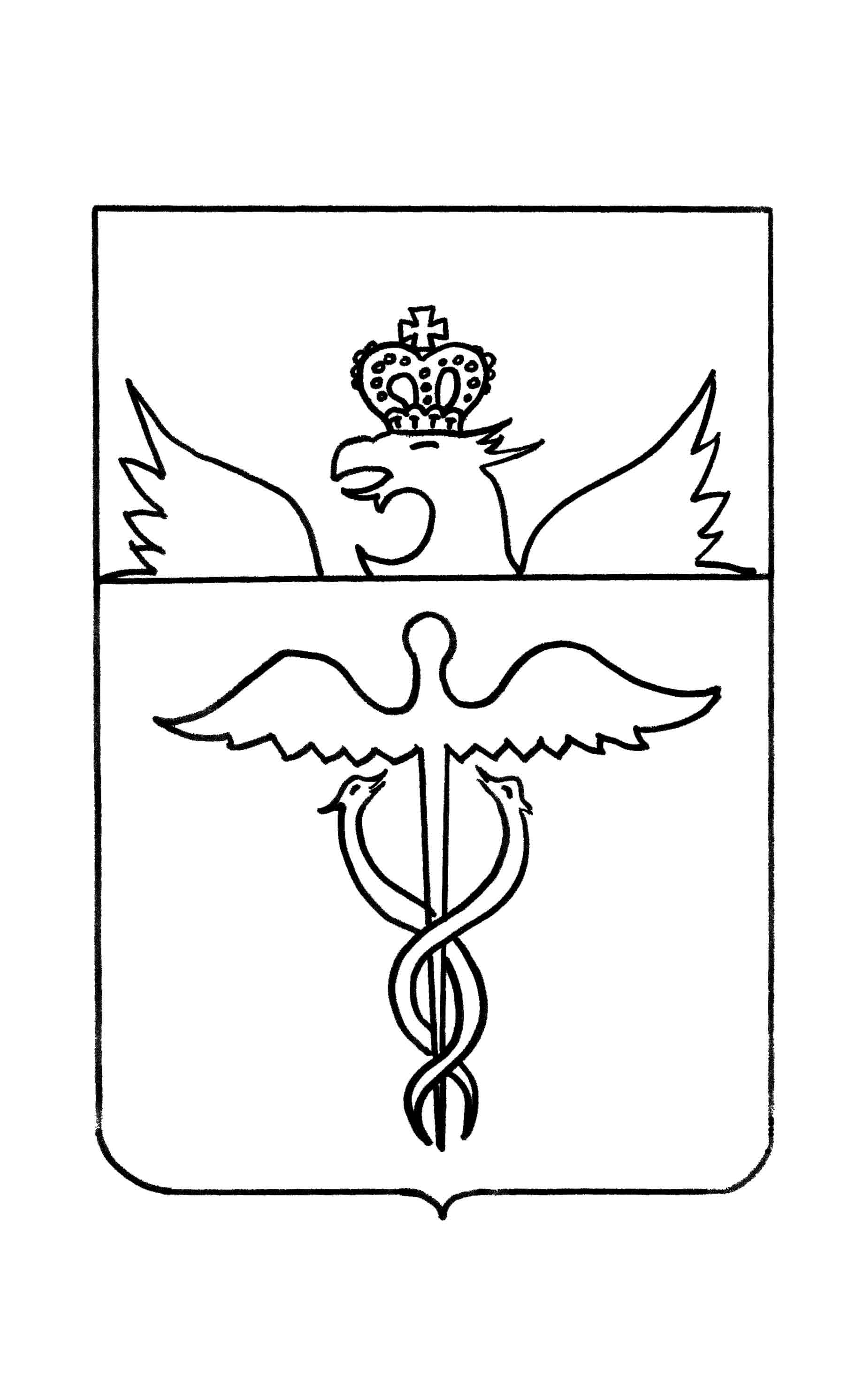 СОВЕТ  НАРОДНЫХ  ДЕПУТАТОВОЗЕРСКОГО СЕЛЬСКОГО  ПОСЕЛЕНИЯБУТУРЛИНОВСКОГО  МУНИЦИПАЛЬНОГО  РАЙОНАВОРОНЕЖСКОЙ  ОБЛАСТИ РЕШЕНИЕот 29.04.2021 г      №36 с. ОзеркиОб исполнении бюджета Озерского сельского поселения за 2020 годВ соответствии с Бюджетным кодексом Российской Федерации, Федеральным законом от 06.10.2003 N 131-ФЗ "Об общих принципах организации местного самоуправления в Российской Федерации", Уставом Озерского сельского поселения и  Положением о бюджетном процессе в Озерском сельском поселении Бутурлиновского муниципального района Воронежской области, утвержденным  решением Совета народных депутатов Озерского  сельского поселения от 31.08.2015 г. № 224, Совет народных депутатов Озерского сельского поселенияр е ш и л:1. Утвердить отчет об исполнении бюджета Озерского сельского поселения за 2020 год по доходам в сумме 8584,58 тыс. рублей, по расходам в сумме 8496,08 тыс. рублей с превышением расходов над доходами (дефицит бюджета Озерского сельского поселения) в сумме 88,50 тыс. рублей и со следующими показателями:по поступлению  доходов в бюджет Озерского сельского поселения за 2020 год по кодам видов доходов, подвидов доходов согласно приложению 1 к настоящему решению Совета народных депутатов Озерского сельского поселения Бутурлиновского муниципального района Воронежской области;поведомственной структуре расходов  бюджета Озерского сельского поселения за 2020 год согласно приложению 2 к настоящему решению Совета народных депутатов Озерского сельского поселения Бутурлиновского муниципального района Воронежской области;по распределению бюджетных ассигнований по разделам, подразделам, целевым статьям (муниципальным программам Озерского сельского поселения Бутурлиновского муниципального района Воронежской области), группам видов расходов классификации расходов бюджета Озерского сельского поселения за 2020 год согласно приложению 3 к настоящему решению Совета народных депутатов Озерского сельского поселения Бутурлиновского муниципального района Воронежской области;по распределению бюджетных ассигнований по целевым статьям (муниципальным программам Озерского сельского поселения), группам видов расходов, разделам, подразделам классификации расходов бюджета Озерского сельского поселения за 2020 год согласно приложению 4 к настоящему решению Совета народных депутатов Озерского сельского поселения Бутурлиновского муниципального района Воронежской области.по источникам внутреннего финансирования дефицита бюджета Озерского сельского поселения за 2020 год по кодам классификации источников финансирования дефицитов бюджетов согласно приложению 5 к настоящему решению Совета народных депутатов Озерского сельского поселения Бутурлиновского муниципального района Воронежской области;       2. Обнародовать данное решение на территории Озерского сельского поселения.  Глава Озерскогосельского поселения                                                                     В.А. Загонов                                         Председатель Совета  народных депутатов Озерского сельского поселения                                            И.В.  Шелковникова                                                                         Приложение № 1                                                                                к решению Совета народных   депутатов                                                                                         Озерского сельского поселения                                                                                                   от     28.04.2021 года  №36ПОСТУПЛЕНИЕ ДОХОДОВ В  БЮДЖЕТ ОЗЕРСКОГО СЕЛЬСКОГО ПОСЕЛЕНИЯ  ПО КОДАМ  ВИДОВ ДОХОДОВ, ПОДВИДОВ ДОХОДОВ ЗА 2020 ГОДСумма (тыс. рублей)Приложение 3к решению Совета народных депутатов                                                                                               Озерского сельского поселенияот 28.04.2021 г.  № 36                                                                                                                                        (тыс. рублей)                                                                                                    Приложение 5     к решению Совета народных депутатов                                             Озерского сельского поселения                                                             от   28.04. 2021 г. № 36ИСТОЧНИКИ ВНУТРЕННЕГО  ФИНАНСИРОВАНИЯ  ДЕФИЦИТАБЮДЖЕТА ОЗЕРСКОГО СЕЛЬСКОГО ПОСЕЛЕНИЯНА 2020 ГОД  Код  классификацииНаименованиеИсполнено (тыс. руб.)000 8 50 00000 00 0000 000ВСЕГО8584,58000 1 00 00000 00 0000 000НАЛОГОВЫЕ И НЕНАЛОГОВЫЕ  ДОХОДЫ1258,45000 1 01 00000 00 0000 000НАЛОГИ НА ПРИБЫЛЬ, ДОХОДЫ239,02000  101 02000 01 0000 110Налог на доходы физических лиц239,02 000 101 02010 01 1000 110Налог на доходы физических лиц с доходов, полученных физическими лицами, источником которых является налоговый агент, за исключением доходов, в отношении которых исчисление и уплата налога осуществляется в соответствии со статьями 227,227.1 и 228 239,02000 106 00000 00 0000 110Налог на имущество991,64000 1 06 01000 00 0000 110Налог на имущество физических лиц57,63000 1 06 01030 10 0000 110Налог на имущество физических лиц, взимаемый по ставкам, принимаемым к объектам налогообложения, расположенным в границах поселения57,63000 106 06000 00 0000 110Земельный налог934,01000 1 06 06030 00 0000 110Земельный налог с организаций529,98000 1 06 06033 10 0000 110Земельный налог с организаций, обладающих земельным участком, расположенным в границах сельских поселений529,98000 1 06 06040 00 0000 110Земельный налог с физических лиц404,03000 1 06 06043 10 0000 110Земельный налог с физических лиц, обладающих земельным участком, расположенным в границах сельских поселений404,03000 1 08 00000 00 0000 000ГОСУДАРСТВЕННАЯ ПОШЛИНА1,40000 1 08 04000 01 0000 110Государственная пошлина за совершение нотариальных действий (за исключением действий, совершаемых консульскими учреждениями Российской Федерации)1,40000 1 08 04020 01 0000 110Государственная пошлина за совершение нотариальных действий должностными лицами органов местного самоуправления, уполномоченными в соответствии с законодательными актами Российской Федерации на совершение нотариальных действий1,40000 1 11 0000 00 0000 000ДОХОДЫ ОТ ИСПОЛЬЗОВАНИЯ ИМУЩЕСТВА, НАХОДЯЩЕГОСЯ В ГОСУДАРСТВЕННОЙ И МУНИЦИПАЛЬНОЙ СОБСТВЕННОСТИ22,66000 1 11 05020 00 0000 120Доходы, получаемые в виде арендной платы за земли после разграничения государственной собственности на землю, а также средства от продажи права на заключение договоров аренды указанных земельных участков (за исключением земельных участков бюджетных и автономных учреждений)22,66000 1 11 05025 10 0000 120Доходы, получаемые в виде арендной платы, а также средства от продажи права на заключение договоров аренды за земли, находящиеся в собственности сельских поселений (за исключением земельных участков муниципальных бюджетных и автономных учреждений)22,66000 1 16 00000 00 0000 000ШТРАФЫ, САНКЦИИ, ВОЗМЕЩЕНИЕ УЩЕРБА3,73000 1 16 07010 10 0000 140Штрафы, неустойки, пени, уплаченные в случае просрочки исполнения поставщиком (подрядчиком, исполнителем) обязательств, предусмотренных муниципальным контрактом, заключенным муниципальным органом, казенным учреждением сельского поселения3,73000 2 00 00000 00 0000 000Безвозмездные поступления7326,13000 202 00000 00 0000 150Безвозмездные поступления от других бюджетов бюджетной системы Российской Федерации 7316,13000 2 02 10000 00 0000 150Дотации бюджетам субъектов Российской Федерации и муниципальных образований3906,00000 2 02 15001 00 0000 150Дотации на выравнивание бюджетной обеспеченности196,0000 2 02 15001 10 0000 150Дотации бюджетам сельских  поселений на выравнивание  бюджетной обеспеченности196,00000 2 02 15002 00 0000 150Дотации бюджетам на поддержку мер по обеспечению сбалансированности бюджетов3710,00000 2 02 15002 10 0000 150Дотации бюджетам сельских поселений на поддержку мер по обеспечению сбалансированности бюджетов3710,00000 2 02 29999 00 0000 150Субсидии бюджетам бюджетной системы Российской Федерации1314,00     000 2 02 29999 10 0000  150Прочие субсидии  бюджетам сельских поселений1314,00000 2 02 30000 00 0000 150Субвенции бюджетам бюджетной системы Российской Федерации88,00000 2 02 35118 00 0000 150Субвенции бюджетам субъектов Российской Федерации и муниципальных образований88,00000 202 350118 10 0000 150Субвенции бюджетам поселений на осуществление первичного воинского учета на территориях, где отсутствуют военные комиссариаты88,00000 2 02 40000 00 0000 150Иные межбюджетные трансферты2008,13000 2 02 40014 00 0000 150Межбюджетные трансферты, передаваемые бюджетам муниципальных образований на осуществление части полномочий по решению вопросов местного значения в соответствии с заключенными соглашениями886,90000 202 40014 10 0000 150Межбюджетные трансферты, передаваемые бюджетам сельских поселений из бюджетов муниципальных районов  на осуществление части полномочий по решению вопросов местного значения в соответствии с заключенными соглашениями886,90000 2 02 45160 00 0000 150Межбюджетные трансферты, передаваемые бюджетам для компенсации дополнительных расходов, возникших в результате решений, принятых органами власти другого уровня16,30000 2 02 45160 10 0000 150Межбюджетные трансферты, передаваемые бюджетам сельских поселений для компенсации дополнительных расходов, возникших в результате решений, принятых органами власти другого уровня16,30000 2 02 49999 00 0000 150Прочие межбюджетные трансферты, передаваемые бюджетам1104,93000 202 49999 10 0000 150Прочие межбюджетные трансферты, передаваемые бюджетам сельских поселений1104,93000 2 07 00000 00 0000 150Прочие безвозмездные поступления10,00000 2 07 05000 10 0000 150 Прочие безвозмездные поступления в бюджеты сельских поселений10,00000 2 07 050301 10 0000 151Прочие безвозмездные поступления в бюджеты сельских поселений10,00Приложение № 1                                                                                                 Приложение №2 к решению Совета народных                                                                                                                          депутатов Озерского сельского поселения                                                                                                           от    28.04.2021 г     № 36                               Ведомственная структура расходов бюджета Озерского сельского поселения                               Бутурлиновского муниципального района Воронежской области                      на  2020 годПриложение № 1                                                                                                 Приложение №2 к решению Совета народных                                                                                                                          депутатов Озерского сельского поселения                                                                                                           от    28.04.2021 г     № 36                               Ведомственная структура расходов бюджета Озерского сельского поселения                               Бутурлиновского муниципального района Воронежской области                      на  2020 годНаименованиеГРБСРзПРЦСРВР2020год1234567ВСЕГО8496,08Администрация Озерского сельского поселения Бутурлиновского муниципального района Воронежской области9148496,08ОБЩЕГОСУДАРСТВЕННЫЕ ВОПРОСЫ91401002729,67Функционирование высшего должностного лица субъекта Российской Федерации и муниципального образования9140102617,23Муниципальная программа Озерского сельского поселения Бутурлиновского муниципального района Воронежской области "Муниципальное управление Озерского сельского поселения Бутурлиновского муниципального района Воронежской области"914010285 0 00 00000 617,23Подпрограмма "Обеспечение реализации муниципальной программы"914010285 3 00 00000 617,23Основное мероприятие "Финансовое обеспечение деятельности администрации Озерского сельского поселения Бутурлиновского муниципального района Воронежской области914010285 3 01 00000 617,23Расходы на обеспечение деятельности главы сельского поселения (Расходы на выплаты персоналу в целях обеспечения выполнения функций государственными (муниципальными) органами, казенными учреждениями, органами управления государственными внебюджетными фондами)914010285 3 01 92020 100617,23Функционирование Правительства Российской Федерации, высших исполнительных органов государственной власти субъектов Российской Федерации, местных администраций91401042005,93Муниципальная программа Озерского сельского поселения Бутурлиновского муниципального района Воронежской области "Муниципальное управление Озерского сельского поселения Бутурлиновского муниципального района Воронежской области"914010485 0 00 00000 2005,93Подпрограмма "Обеспечение реализации муниципальной программы"914010485 3 00 000002005,93Основное мероприятие "Финансовое обеспечение деятельности администрации Озерского сельского поселения Бутурлиновского муниципального района Воронежской области914010485 3 01 000002005,93Расходы на обеспечение функций  органов местного самоуправления (Расходы на выплаты персоналу в целях обеспечения выполнения функций государственными (муниципальными) органами, казенными учреждениями, органами управления государственными внебюджетными фондами)914010485 3 01 92010100931,10Расходы на обеспечение функций  органов местного самоуправления (Закупка товаров, работ и услуг для обеспечения государственных (муниципальных) нужд)914010485 3 01 920102001064,68Расходы на обеспечение функций  органов местного самоуправления (Иные бюджетные ассигнования)914010485 3 01 9201080010,15Обеспечение проведения выборов и референдумов9140107106,51Муниципальная программа Озерского сельского поселения Бутурлиновского муниципального района Воронежской области "Муниципальное управление Озерского сельского поселения Бутурлиновского муниципального района Воронежской области"914010785 0 00 00000 106,51Подпрограмма "Управление муниципальными финансами"914010785 1 00 00000106,51Основное мероприятие " Обеспечение проведения выборов в Озерском сельском поселении"914010785 1 02 00000106,51Проведение выборов в Совет народных депутатов Озерского сельского поселения Бутурлиновского муниципального района Воронежской области и главы Озерского сельского поселения (Закупка товаров, работ и услуг для обеспечения государственных (муниципальных) нужд)914010785 1 02 90110880106,51НАЦИОНАЛЬНАЯ ОБОРОНА914020088,00Мобилизационная и вневойсковая подготовка914020388,00Муниципальная программа Озерского сельского поселения Бутурлиновского муниципального района Воронежской области "Муниципальное управление Озерского сельского поселения Бутурлиновского муниципального района Воронежской области"914020385 0 00 0000088,00Подпрограмма "Организация первичного воинского учета на территории Озерского сельского поселения"914020385 2 00 0000088,00Основное мероприятие "Первичный воинский учет граждан, проживающих или пребывающих на территории Озерского сельского поселения"914020385 2 01 0000088,00Осуществление первичного воинского учета на территориях, где отсутствуют военные комиссариаты (Расходы на выплаты персоналу в целях обеспечения выполнения функций государственными (муниципальными) органами, казенными учреждениями, органами управления государственными внебюджетными фондами)914020385 2 01 5118010079,90Осуществление первичного воинского учета на территориях, где отсутствуют военные комиссариаты (Закупка товаров, работ и услуг для обеспечения государственных (муниципальных) нужд)914020385 2 01 511802008,10НАЦИОНАЛЬНАЯ БЕЗОПАСНОСТЬ И ПРАВООХРАНИТЕЛЬНАЯ ДЕЯТЕЛЬНОСТЬ9140300201,92Обеспечение пожарной безопасности9140310201,92Муниципальная программа Озерского сельского поселения Бутурлиновского муниципального района Воронежской области "Социальное развитие Озерского сельского поселения Бутурлиновского муниципального района Воронежской области "914031084  0 00 00000201,92Подпрограмма "Обеспечение первичных мер пожарной безопасности на территории Озерского сельского поселения"914031084 1 00 00000201,92Основное мероприятие "Обеспечение первичных мер пожарной безопасности на территории Озерского сельского поселения"914031084 1 02 00000201,92Расходы бюджета поселения за счет средств областного бюджета  по проведению аварийно – восстановительных работ и иных мероприятий, связанных с предупреждением и ликвидацией последний стихийных бедствий и других чрезвычайных ситуаций (Закупка товаров, работ и услуг для обеспечения государственных (муниципальных) нужд)914031084 1 02 2057020016,30Мероприятия в сфере защиты населения от чрезвычайных ситуаций и пожаров (Закупка товаров, работ и услуг для обеспечения государственных (муниципальных) нужд)914031084 1 02 9143020056,65Предоставление субсидии некоммерческим организациям (Предоставление субсидий бюджетным, автономным учреждениям и иным некоммерческим организациям)914031084 1 02 91440600128,97НАЦИОНАЛЬНАЯ ЭКОНОМИКА9140400799,47Общеэкономические вопросы914040115,11Муниципальная программа Озерского сельского поселения Бутурлиновского муниципального района Воронежской области "Социальное развитие Озерского сельского поселения Бутурлиновского муниципального района Воронежской области "914040184 0 00 0000015,11Подпрограмма "Развитие национальной экономики Озерского сельского поселения"914040184 5 000000015,11Основное мероприятие "Организация проведения оплачиваемых общественных работ"914040184 5 01 0000015,11Расходы за счет иных межбюджетных трансфертов на организацию проведения общественных оплачиваемых работ (Закупка товаров, работ и услуг для обеспечения государственных (муниципальных) нужд)914040184 5 01 7843020011,60Расходы бюджета сельского поселения на софинансирование расходов на организацию проведения оплачиваемых общественных работ (Закупка товаров, работ и услуг для обеспечения государственных (муниципальных) нужд)914040184 5 01 984302003,51Дорожное хозяйство (дорожные фонды)9140409784,36Муниципальная программа Озерского сельского поселения Бутурлиновского муниципального района Воронежской области "Социальное развитие Озерского сельского поселения Бутурлиновского муниципального района Воронежской области "914040984 0 00 00000  784,36Подпрограмма "Дорожное хозяйство Озерского сельского поселения"914040984 6 00 00000784,36Основное мероприятие "Ремонт и содержание  автомобильных дорог общего пользования  местного значения за счет средств муниципального дорожного фонда"914040984 6 01 00000784,36Мероприятия по развитию сети автомобильных дорог общего пользования местного значения сельского поселения (Закупка товаров, работ и услуг для обеспечения государственных (муниципальных) нужд)914040984 6 01 91290200784,36ЖИЛИЩНО-КОММУНАЛЬНОЕ ХОЗЯЙСТВО91405003098,75Благоустройство91405033098,75Муниципальная программа Озерского сельского поселения Бутурлиновского муниципального района Воронежской области "Социальное развитие Озерского сельского поселения Бутурлиновского муниципального района Воронежской области "914050384 0 00 000003098,75Подпрограмма "Развитие жилищно-коммунального хозяйства Озерского сельского поселения"914050384 2 00 000003098,75Основное мероприятие "Уличное освещение"914050384 2 01 00000474,37Расходы на уличное освещение сельского поселения (Закупка товаров, работ и услуг для обеспечения государственных (муниципальных) нужд)914050384 2 01 90010200432,06Расходы на уличное освещение сельского поселения за счет субсидий из областного бюджета (Закупка товаров, работ и услуг для обеспечения государственных (муниципальных) нужд)914050384201S867020042,31Основное мероприятие "Прочие мероприятия по благоустройству поселений"914050384 2 05 000002624,38Прочие мероприятия по благоустройству сельского поселения (Закупка товаров, работ и услуг для обеспечения государственных (муниципальных) нужд)914050384 2 05 90050200416,38Расходы за счет субсидий из областного бюджета на выполнение работ на обустройство и восстановление воинских захоронений  (Закупка товаров, работ и услуг для обеспечения государственных (муниципальных) нужд)914050384 2 05 S85302001314,00Расходы за счет местного  бюджета на выполнение работ на обустройство и восстановление воинских захоронений  (Закупка товаров, работ и услуг для обеспечения государственных (муниципальных) нужд)914050384 2 05 S8530200894,00КУЛЬТУРА, КИНЕМАТОГРАФИЯ91408001324,86Культура91408011324,86Муниципальная программа Озерского сельского поселения Бутурлиновского муниципального района Воронежской области "Сохранение и развитие культуры Озерского сельского поселения"914080111 0 00 000001324,86Подпрограмма «Культурно – досуговая деятельность и развитие народного творчества»914080111 1 00000001036,68Основное мероприятие "Финансовое обеспечение деятельности муниципального казенного учреждения культуры "Озерский социально-культурный центр"914080111 1 01 000001036,68Расходы на обеспечение деятельности (оказание услуг) муниципальных учреждений (Расходы на выплаты персоналу в целях обеспечения выполнения функций государственными (муниципальными) органами, казенными учреждениями, органами управления государственными внебюджетными фондами)914080111 1 01 00590100551,89Расходы на обеспечение деятельности (оказание услуг) муниципальных учреждений (Закупка товаров, работ и услуг для обеспечения государственных (муниципальных нужд)914080111 1 01 00590200484,53Расходы на обеспечение деятельности (оказание услуг) муниципальных учреждений (Иные бюджетные ассигнования)914080111 1 01 005908000,26Подпрограмма «Развитие библиотечного дела Озерской сельской библиотеки»914080111 2 0000000288,18Основное мероприятие "Организация библиотечного обслуживания, библиотеки Озерского сельского поселения» 914080111 2 02 00000288,18Выполнение других расходных обязательств (Расходы на выплаты персоналу в целях обеспечения выполнения функций государственными (муниципальными) органами, казенными учреждениями, органами управления государственными внебюджетными фондами)914080111 2 02 90200100170,00Расходы за счет субсидии из областного бюджета на поддержку отрасли культуры914080111 2 02 L5190200117,91Иные межбюджетные трансферты на поддержку отрасли культуры914080111 2 02 L51905000,27Здравоохранение9140925,20Санитарно – эпидемиологическое благополучие914090725,20Муниципальная программа Озерского сельского поселения Бутурлиновского муниципального района Воронежской области "Социальное развитие Озерского сельского поселения Бутурлиновского муниципального района Воронежской области "914090784 0 00 0000025,20Подпрограмма «Реализация мероприятий по санитарно – эпидемиологическому благополучию на территории  Озерского сельского поселения»914090784 3 00 0000025,20Основное мероприятие «Предупреждение и борьба с эпидемиями природного характера»914090784 3 01 0000025,20Выполнение других расходных обязательств (Закупка товаров, работ и услуг для обеспечения государственных муниципальных нужд)914090784 3 01 9020020025,20СОЦИАЛЬНАЯ ПОЛИТИКА9141000204,71Пенсионное обеспечение9141001204,71Муниципальная программа Озерского сельского поселения Бутурлиновского муниципального района Воронежской области "Социальное развитие Озерского сельского поселения"914100184 0 00 00000204,71Подпрограмма "Социальная политика Озерского сельского поселения"914100184 4 00 00000204,71Основное мероприятие "Пенсионное обеспечение муниципальных служащих"914100184 4 01 00000204,71Доплаты к пенсиям за выслугу лет лицам, замещавшим муниципальные должности и должности муниципальной службы в органах местного самоуправления сельского поселения (Социальное обеспечение и иные выплаты населению)914100184 4 01 90470300204,71Межбюджетные трансферты общего характера бюджетам бюджетной системы Российской Федерации914140023,50Прочие межбюджетные трансферты общего характера914140323,50Муниципальная программа Озерского сельского поселения Бутурлиновского муниципального района Воронежской области "Социальное развитие Озерского сельского поселения Бутурлиновского муниципального района Воронежской области"914140384 0 00 000000,63Подпрограмма "Развитие национальной экономики Озерского сельского поселения"914140384 5 00 000000,63Основное мероприятие "Мероприятия по градостроительной деятельности"914140384 5 02 000000,63Выполнение других расходных обязательств (Иные межбюджетные трансферты)914140384 5 02 902005000,63Муниципальная программа Озерского сельского поселения Бутурлиновского муниципального района Воронежской области "Муниципальное управление Озерского сельского поселения Бутурлиновского муниципального района Воронежской области"914140385 0 00 0000022,87Подпрограмма "Обеспечение реализации муниципальной программы"914140385 3 00 0000022,87Основное мероприятие "Финансовое обеспечение деятельности администрации Озерского сельского поселения Бутурлиновского муниципального района Воронежской области914140385 3 01 0000022,87Выполнение других расходных обязательств (Иные межбюджетные трансферты)914140385 3 01 90200 50022,87Распределение бюджетных ассигнований по разделам, подразделам,целевым статьям (муниципальным программам Озерского сельского				поселения Бутурлиновского муниципального района Воронежской области), группам видов расходов  классификации расходов бюджетаОзерского сельского поселения на  2020 год и на плановый период 2021 и 2022 годов.Сумма (тыс.рублей)Приложение 5к решению Совета народных депутатовПриложение 5к решению Совета народных депутатовПриложение 5к решению Совета народных депутатовПриложение 5к решению Совета народных депутатовПриложение 5к решению Совета народных депутатовОзерского сельского поселенияОзерского сельского поселенияОзерского сельского поселенияОзерского сельского поселенияОзерского сельского поселенияРаспределение бюджетных ассигнований по целевым статьям (муниципальным программам Озерского сельского поселения), группам видов расходов, разделам, подразделам классификации расходов бюджета Озерского сельского поселения за 2020 год                       от    00.00. 2020 г № 000                       от    00.00. 2020 г № 000                       от    00.00. 2020 г № 000                       от    00.00. 2020 г № 000НаименованиеЦСРВРРзПР2020год234567ВСЕГО:8496,08 Муниципальная программа Озерского сельского поселения Бутурлиновского муниципального района Воронежской области «Сохранение и развитие культуры  Озерского сельского поселения» 11 0 00 000001324,86Подпрограмма «Культурно – досуговая деятельность и развитие народного творчества»11 1 00000001036,68Основное мероприятие "Финансовое обеспечение деятельности муниципального казенного учреждения культуры "Озерский  социально-культурный центр"11 1 01 000001036,68Расходы на обеспечение деятельности (оказание услуг) муниципальных учреждений (Расходы на выплаты персоналу в целях обеспечения выполнения функций государственными (муниципальными) органами, казенными учреждениями, органами управления государственными внебюджетными фондами)11 1 01 005901000801551,89Расходы на обеспечение деятельности (оказание услуг) муниципальных учреждений (Закупка товаров, работ и услуг для обеспечения государственных (муниципальных) нужд)11 1 01 005902000801484,53Расходы на обеспечение деятельности (оказание услуг) муниципальных учреждений (Иные бюджетные ассигнования)11 1 01 0059080008010,26Подпрограмма «Развитие библиотечного дела Озерской сельской библиотеки»11 2 00 00000288,18Основное мероприятие "Организация библиотечного обслуживания, библиотеки Озерского сельского поселения»11 2  02 000000000000288,18Выполнение других расходных обязательств (Расходы на выплаты персоналу в целях обеспечения выполнения функций государственными (муниципальными) органами, казенными учреждениями, органами управления государственными внебюджетными фондами)11 2 02 902001000801170,0Расходы за счет субсидии из областного бюджета на поддержку отрасли культуры11 2 02 L51902000801117,91Иные межбюджетные трансферты на поддержку отрасли культуры11 2 02 L519050008010,27Муниципальная программа Озерского сельского поселения Бутурлиновского муниципального района Воронежской области «Социальное развитие Озерского сельского поселения Бутурлиновского муниципального района Воронежской области» 84 0 00 000004330,68Подпрограмма «Обеспечение первичных мер пожарной безопасности на территории Озерского сельского поселения»84 1 00 00000201,92Основное мероприятие "Обеспечение первичных мер пожарной безопасности на территории Озерского сельского поселения"84 1 02 00000201,92Расходы бюджета поселения за счет средств областного бюджета  по проведению аварийно – восстановительных работ и иных мероприятий, связанных с предупреждением и ликвидацией последний стихийных бедствий и других чрезвычайных ситуаций (Закупка товаров, работ и услуг для обеспечения государственных (муниципальных) нужд)84 1 02 20570200031016,30Мероприятия в сфере защиты населения от чрезвычайных ситуаций и пожаров (Закупка товаров, работ и услуг для обеспечения государственных (муниципальных) нужд)84 1 02 91430200031056,65Предоставление субсидии некоммерческим организациям (Предоставление субсидий бюджетным, автономным учреждениям и иным некоммерческим организациям)84 1 02 914406000310128,97Подпрограмма «Развитие жилищно-коммунального хозяйства на территории Озерского сельского поселения» 84 2 00 000003098,75Основное мероприятие "Уличное освещение"84 2 01 00000474,37Расходы на уличное освещение сельского поселения (Закупка товаров, работ и услуг для обеспечения государственных (муниципальных) нужд)84 2 01 900102000503432,06Расходы на уличное освещение сельского поселения  за счет  субсидий из областного бюджета (Закупка товаров, работ и услуг для обеспечения государственных (муниципальных) нужд)84 2 01 S8670200050342,31Основное мероприятие "Прочие мероприятия по благоустройству поселений"84 2 05 000002624,38Прочие мероприятия по благоустройству сельского поселения (Закупка товаров, работ и услуг для обеспечения государственных (муниципальных) нужд)84 2 05 900502000503416,38Расходы за счет субсидий из областного бюджета на выполнение работ на обустройство и восстановление воинских захоронений поселения (Закупка товаров, работ и услуг для обеспечения государственных (муниципальных) нужд)84 2 05 S853020005031314,00Расходы за счет местного бюджета на выполнение работ на обустройство и восстановление воинских захоронений поселения (Закупка товаров, работ и услуг для обеспечения государственных (муниципальных) нужд)84 2 05 S85302000503894,00Подпрограмма «Реализация мероприятий по санитарно –эпидемиологическому благополучию на территории Озерского сельского поселения»84 3 00 0000025,20Основное мероприятие «Предупреждение борьбы с эпидемиями природного характера»84 3 01 0000025,20Мероприятия в области санитарно – эпидемиологического благополучия (Закупка товаров, работ и услуг для обеспечения государственных (муниципальных нужд)84 3 01 90200200090725,20Подпрограмма «Социальная политика Озерского сельского поселения» 84 4 00 00000204,71Основное мероприятие "Пенсионное обеспечение муниципальных служащих"84 4 01 00000204,71Доплаты к пенсиям за выслугу лет лицам, замещавшим муниципальные должности и должности муниципальной службы в органах местного самоуправления сельского поселения (Социальное обеспечение и иные выплаты населению)84 4 01 904703001001204,71Подпрограмма «Дорожное хозяйство Озерского сельского поселения» 84 6 00 00000784,36Основное мероприятие "Ремонт и содержание  автомобильных дорог общего пользования местного значения за счет средств муниципального дорожного фонда"84 6 01 00000784,36Мероприятия по развитию сети автомобильных дорог общего пользования местного значения сельского поселения (Закупка товаров, работ и услуг для обеспечения государственных (муниципальных) нужд)84 6 01 912902000409784,36Подпрограмма «Развитие национальной экономики»84 5 00 0000015,74Основное мероприятие «Организация проведения оплачиваемых общественных работ»84 5 01 0000015,11Расходы за счет иных межбюджетных трансфертов на организацию проведения общественных оплачиваемых работ(Закупка товаров, работ и услуг для обеспечения государственных (муниципальных) нужд)84 5 01 78430200040111,60Расходы бюджета сельского поселения на софинансирование расходов на организацию проведения общественных оплачиваемых работ(Закупка товаров, работ и услуг для обеспечения государственных (муниципальных) нужд)84 5 01 9843020004013,51Основное мероприятие «Мероприятие по градостроительной деятельности»84 5 02 000000,63Выполнение других расходных обязательств (Иные межбюджетные трансферты)84 5 02 9020050014030,63Муниципальная программа «Муниципальное управление Озерского сельского  поселения Бутурлиновского муниципального района Воронежской области»85 0 00 000002840,54Подпрограмма "Управление муниципальными финансами"85 1 00 00000106,51Основное мероприятие " Обеспечение проведения выборов в Озерском  сельском поселении"85 1 02 00000106,51Проведение выборов в Совет народных депутатов Озерского сельского поселения Бутурлиновского муниципального района Воронежской области и главы Озерского сельского поселения (Закупка товаров, работ и услуг для обеспечения государственных (муниципальных) нужд)85 1 02 901108800107106,51Подпрограмма "Организация первичного воинского учета на территории Озерского сельского поселения"85 2 00 0000088,00Основное мероприятие "Первичный воинский учет граждан, проживающих или пребывающих на территории Озерского сельского поселения"85 2 01 0000088,00Осуществление первичного воинского учета на территориях, где отсутствуют военные комиссариаты (Расходы на выплаты персоналу в целях обеспечения выполнения функций государственными (муниципальными) органами, казенными учреждениями, органами управления государственными внебюджетными фондами)85 2 01 51180100020379,90Осуществление первичного воинского учета на территориях, где отсутствуют военные комиссариаты (Закупка товаров, работ и услуг для обеспечения государственных (муниципальных) нужд)85 2 01 5118020002038,10Подпрограмма "Обеспечение реализации муниципальной программы85 3 00 000002646,03Основное мероприятие "Финансовое обеспечение деятельности администрации Озерского сельского поселения Бутурлиновского муниципального района Воронежской области85 3 01 000002646,03Расходы на обеспечение функций   органов местного самоуправления (Расходы на выплаты персоналу в целях обеспечения выполнения функций государственными (муниципальными) органами, казенными учреждениями, органами управления государственными внебюджетными фондами)85 3 01 920101000104931,10Расходы на обеспечение функций   органов местного самоуправления (Закупка товаров, работ и услуг для обеспечения государственных (муниципальных) нужд)85 3 01 9201020001041064,68Расходы на обеспечение функций   органов местного самоуправления (Иные бюджетные ассигнования)85 3 01 92010800010410,15Расходы на обеспечение функций   органов местного самоуправления (Иные межбюджетные трансферты)85 3 01 90200500140322,87Расходы на обеспечение деятельности главы сельского поселения (Расходы на выплаты персоналу в целях обеспечения выполнения функций государственными (муниципальными) органами, казенными учреждениями, органами управления государственными внебюджетными фондами)85 3 01 920201000102617,23№ п/пНаименованиеКод бюджетной  классификацииСумма (тыс. рублей)№ п/пНаименованиеКод бюджетной  классификации2020 год1234Источники внутреннего финансирования дефицита бюджета01 00 00 00 00 0000 000-88,50Изменение остатков средств на счетах по учету средств бюджета01 05 00 00 00 0000 000-88,50Увеличение остатков средств бюджетов01 05 00 00 00 0000 500- 8584,58Увеличение прочих остатков  денежных средств бюджетов поселений01 05 02 01 10 0000 510- 8584,58Уменьшение остатков средств бюджетов01 05 00 00 00 0000 6008496,08Уменьшение  прочих остатков  денежных средств бюджетов поселений01 05 02 01 10 0000 6108496,08